РОССИЙСКАЯ ФЕДЕРАЦИЯОРЛОВСКАЯ ОБЛАСТЬКРАСНОЗОРЕНСКИЙ РАЙОНАДМИНИСТРАЦИЯ РОССОШЕНСКОГО СЕЛЬСКОГО ПОСЕЛЕНИЯПОСТАНОВЛЕНИЕ  от 10 января 2022года  № 2   п. РоссошенскийО внесении изменений  в постановление от 12.10.2015 № 21«Об утверждении Правил нормированияв сфере закупок товаров, работ, услуг дляобеспечения муниципальных нужд»      Руководствуясь Федеральным законом от 05.04.2013 № 44-ФЗ «О контрактной системе в сфере закупок товаров, работ, услуг для обеспечения государственных и муниципальных нужд» (в ред. от 02.07.2021), постановлением Правительства Российской Федерации от 02.09.2015 № 926 «Об утверждении Общих правил определения требований к закупаемым заказчиками отдельным видам товаров, работ, услуг (в том числе предельных цен товаров, работ, услуг)», рассмотрев протест Новодеревеньковской межрайонной прокуратуры на постановление администрации Россошенского сельского поселения от 12.10.2015 № 21 «Об утверждении Правил нормирования в сфере закупок товаров, работ, услуг для обеспечения муниципальных нужд» № 14-2021 от 16.12.2021 года, администрация Россошенского сельского поселения ПОСТАНОВЛЯЕТ:1. Внести изменения в постановление администрации Россошенского сельского поселения от 12.10.2015 № 21 «Об утверждении Правил нормирования в сфере закупок товаров, работ, услуг для обеспечения муниципальных нужд»: 1.1 Приложение к Правилам нормирования в сфере закупок товаров, работ, услуг для обеспечения муниципальных нужд Россошенского сельского поселения Краснозоренского района изложить в следующей редакции:         «ОБЯЗАТЕЛЬНЫЙ ПЕРЕЧЕНЬ
отдельных видов товаров, работ, услуг, их потребительские свойства и иные характеристики, а также значения таких свойств и характеристикНастоящее постановление подлежит обнародованию и размещению на официальном сайте администрации Россошенского сельского поселения в сети «Интернет».Контроль за исполнением настоящего постановления оставляю за собой.    Глава Россошенского    сельского поселения			                                        	А. Г. АлдошинNп/пКод по ОКПДНаименование отдельных видов товаров, работ, услугТребования к качеству, потребительским свойствам и иным характеристикам (в том числе предельные цены)Требования к качеству, потребительским свойствам и иным характеристикам (в том числе предельные цены)Требования к качеству, потребительским свойствам и иным характеристикам (в том числе предельные цены)Требования к качеству, потребительским свойствам и иным характеристикам (в том числе предельные цены)Nп/пКод по ОКПДНаименование отдельных видов товаров, работ, услугнаименование характеристикиединица измеренияединица измерениязначение характеристикиNп/пКод по ОКПДНаименование отдельных видов товаров, работ, услугнаименование характеристикикод по ОКЕИнаименованиезначение характеристики1234567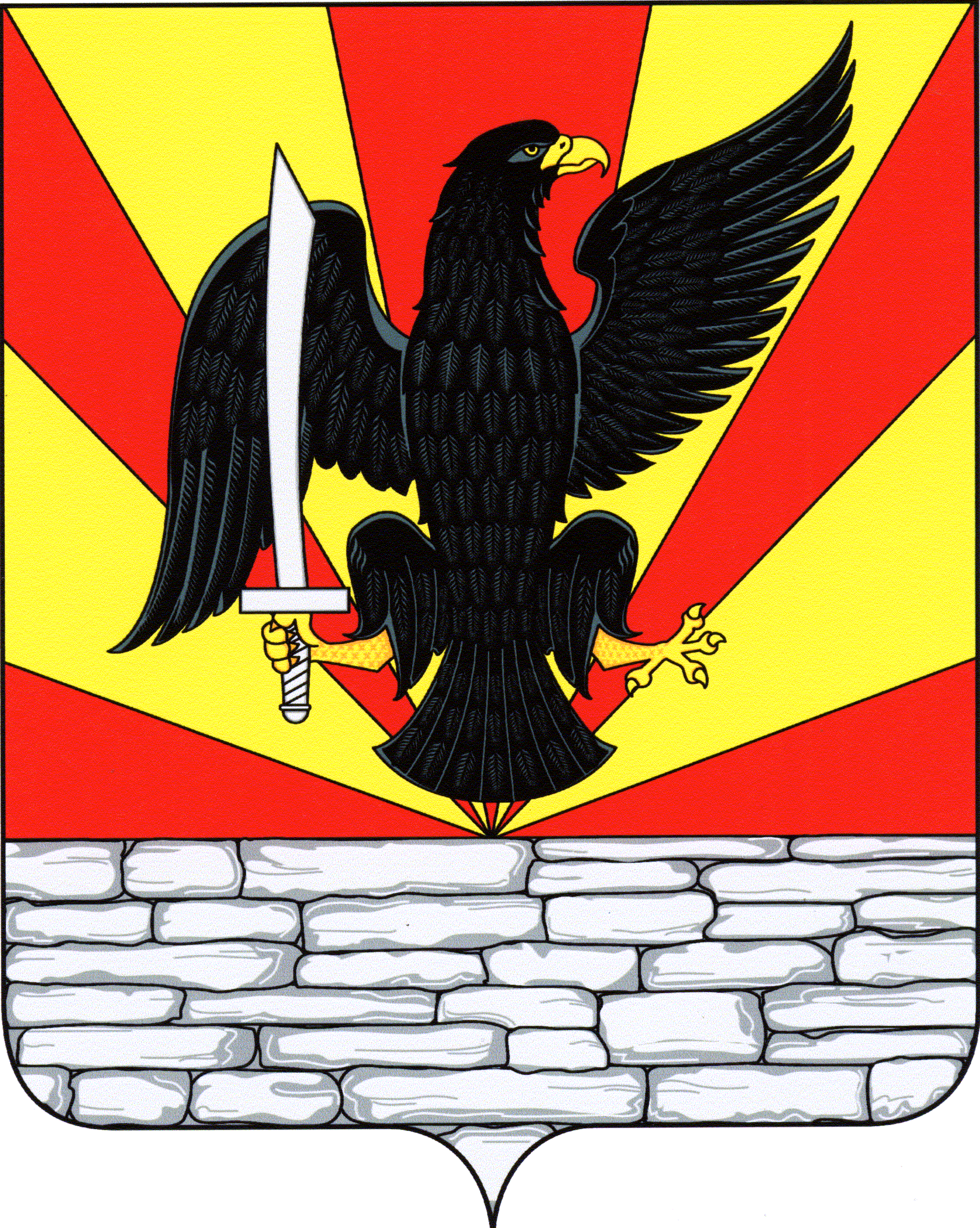 